SALMAN BIN ABDULAZIZ UNIVERSITY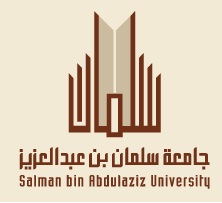 COLLEGE OF ENGINEERINGACADEMIC ADVISINGSelf Evaluation FormSelf review on courses * To be filled at the beginning of every semester, ** To be filled by week 9, *** To be filled next semesterNonacademic activities involved	Academic advisor comment/suggestion for improvement:_____________________                                                                                                                      _______________________Advisee Signature	                                                                                   Advisor Signature  Date:                      								  Date:       NameIndex No.ProgramSemesterYearcodecourseTarget *Progress **Actual ***Self reviewActivitySelf Review